第３３回富山県保育研究大会分科会 討議希望事項・質問事項記入用紙※記載事項等がなければ提出の必要はありません。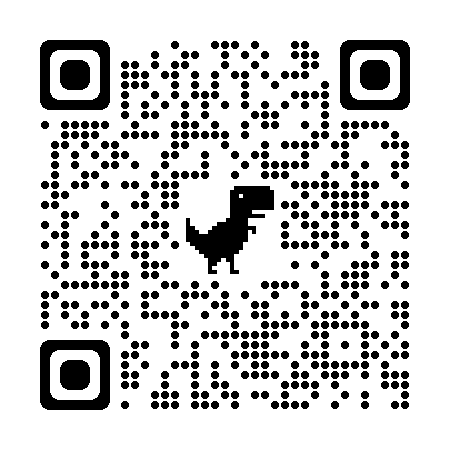 【提出先】富山県保育連絡協議会　hoikukyo@room.ocn.ne.jp※質問事項は、右記のQRコードを読み込んでGoogleフォームから入力することもできます。希望分科会希望分科会希望分科会第　　　　分科会勤務年数年年役職名保育所（園）名認定こども園名保育所（園）名認定こども園名保育所（園）名認定こども園名氏　名※①②どのような環境で、どのようなことで困っている、悩んでいるなど、具体的に書けることは記載してください。①希望分科会において、特に討議すべきと思われる事項があれば記載ください。※①②どのような環境で、どのようなことで困っている、悩んでいるなど、具体的に書けることは記載してください。①希望分科会において、特に討議すべきと思われる事項があれば記載ください。※①②どのような環境で、どのようなことで困っている、悩んでいるなど、具体的に書けることは記載してください。①希望分科会において、特に討議すべきと思われる事項があれば記載ください。※①②どのような環境で、どのようなことで困っている、悩んでいるなど、具体的に書けることは記載してください。①希望分科会において、特に討議すべきと思われる事項があれば記載ください。※①②どのような環境で、どのようなことで困っている、悩んでいるなど、具体的に書けることは記載してください。①希望分科会において、特に討議すべきと思われる事項があれば記載ください。※①②どのような環境で、どのようなことで困っている、悩んでいるなど、具体的に書けることは記載してください。①希望分科会において、特に討議すべきと思われる事項があれば記載ください。※①②どのような環境で、どのようなことで困っている、悩んでいるなど、具体的に書けることは記載してください。①希望分科会において、特に討議すべきと思われる事項があれば記載ください。※①②どのような環境で、どのようなことで困っている、悩んでいるなど、具体的に書けることは記載してください。①希望分科会において、特に討議すべきと思われる事項があれば記載ください。※①②どのような環境で、どのようなことで困っている、悩んでいるなど、具体的に書けることは記載してください。①希望分科会において、特に討議すべきと思われる事項があれば記載ください。※①②どのような環境で、どのようなことで困っている、悩んでいるなど、具体的に書けることは記載してください。①希望分科会において、特に討議すべきと思われる事項があれば記載ください。※①②どのような環境で、どのようなことで困っている、悩んでいるなど、具体的に書けることは記載してください。①希望分科会において、特に討議すべきと思われる事項があれば記載ください。②希望分科会において、助言者等に予め、特に質問してみたい事項があれば記載ください。②希望分科会において、助言者等に予め、特に質問してみたい事項があれば記載ください。②希望分科会において、助言者等に予め、特に質問してみたい事項があれば記載ください。②希望分科会において、助言者等に予め、特に質問してみたい事項があれば記載ください。②希望分科会において、助言者等に予め、特に質問してみたい事項があれば記載ください。②希望分科会において、助言者等に予め、特に質問してみたい事項があれば記載ください。②希望分科会において、助言者等に予め、特に質問してみたい事項があれば記載ください。②希望分科会において、助言者等に予め、特に質問してみたい事項があれば記載ください。②希望分科会において、助言者等に予め、特に質問してみたい事項があれば記載ください。②希望分科会において、助言者等に予め、特に質問してみたい事項があれば記載ください。②希望分科会において、助言者等に予め、特に質問してみたい事項があれば記載ください。